„Śpiewamy Hosanna Panu Jezusowi”Cel:- zapoznanie z wydarzeniem uroczystego wjazdu Pana Jezusa do Jerozolimy- wychowanie do oddawania czci Panu JezusowiRealizacja:Zabawa-pantomima „Podróż”: rodzic pokazuje gestami czym można podróżować. Dziecko odgaduje. Rozmowa na temat różnych sposobów podróżowania i powitania przyjeżdżających osób.	I Pana Jezusa ludzie witali uroczyście, gdy wjeżdżał do bardzo ważnego miasta. Miasto to nazywa się Jerozolima. Jezus wjeżdżał na osiołku.Pan Jezus przyjeżdżał do Jerozolimy przed swoją męką i śmiercią. Pan Jezus wjeżdżał bardzo uroczyście, jak król, bo wiedział, że po śmierci odniesie zwycięstwo.Uczniowie Pana Jezusa przygotowali osiołka, na którym Jezus wjechał do Jerozolimy. Wielu ludzi widziało Pana Jezusa. Cieszyli się, że Jezus przyjeżdża do ich miasta. Witali Pana Jezusa gałązkami z palm. Niektórzy nawet zdjęli płaszcze i położyli na drogę, by przygotować Panu Jezusowi uroczysty wjazd. Inni śpiewali: Hosanna, hosanna...Kto wjechał do Jerozolimy bardzo uroczyście? (Pan Jezus).Na czym Pan Jezus przyjechał? (Na osiołku).Co robili ludzie, gdy widzieli, że Jezus wjeżdża do Jerozolimy? (Witają).Dlaczego witali Pana Jezusa tak uroczyście? (Bo jest Królem i zwycięzcą).Najbliższa niedziela to Niedziela Palmowa. Tego dnia idzie się do kościoła z palmami i tak, jak ludzie w Jerozolimie oddaje się cześć Panu Jezusowi. W tym roku w Niedzielę Palmową będziemy uczestniczyć  we Mszy św. w domu, ale możemy przygotować kolorową wielkanocną palmę (do tego zachęcam).Dla chętnych: pokoloruj obrazek 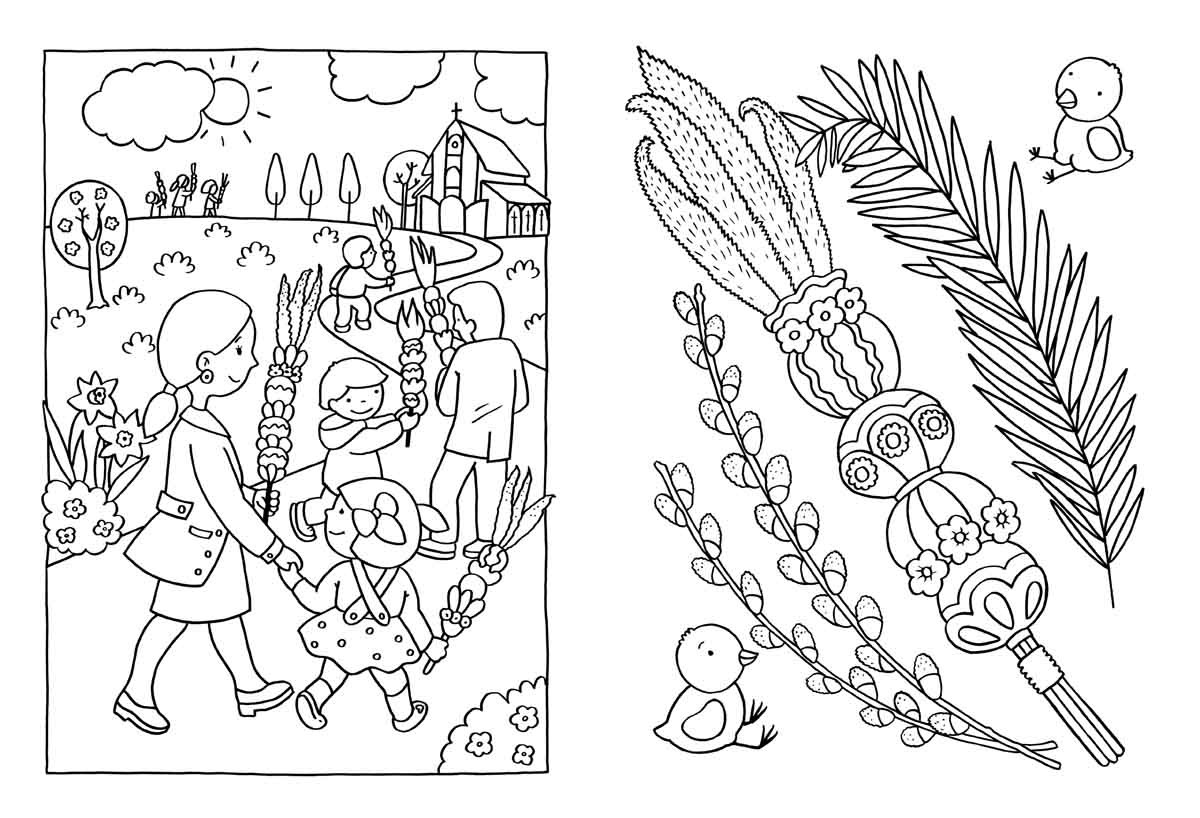 